от « 02 »     08     2019 г.			                                                             № _973_О проведении месячника   безопасности на водных объектах на территории МО «Город Мирный»Мирнинского района Республики Саха (Якутия)В целях обеспечения безопасности людей на водных объектах в границах МО «Город Мирный» Мирнинского района Республики Саха (Якутия), а также в соответствии с Федеральным законом от 06.10.2003 № 131-ФЗ «Об общих принципах организации местного самоуправления в Российской Федерации», Постановлением Правительства Республики Саха (Якутия) от 29.06.2007 № 276 «Об утверждении Правил охраны жизни людей на водных объектах на территории Республики Саха (Якутия)», на основании решения Комиссии по предупреждению и ликвидации чрезвычайных ситуаций и обеспечению пожарной безопасности Республики Саха (Якутия) от 16.07.2019 № 143 «О дополнительных мерах по обеспечению безопасности людей на водных объектах на территории Республики Саха (Якутия)», городская Администрация постановляет:Провести месячник безопасности на водных объектах в границах       г. Мирного с 02 августа 2019 года по 01 сентября 2019 года.Рекомендовать:Руководителям организаций независимо от организационно-правовой формы собственности, осуществляющих свою деятельность на территории МО «Город Мирный»:Создать комиссии по организации и проведению мероприятий по безопасности людей на водных объектах.Разработать планы проведения месячника, провести разъяснительную работу с персоналом подведомственных предприятий о соблюдений мер безопасности на водных объектах.Представить информацию о проделанных мероприятиях в отдел по ГО и ЧС городской Администрации до 28 августа 2019 года.МКУ «МРУО» МО «Мирнинский район» (Пирогова Т.А.):Повысить эффективность совместной работы с  ГПС г. Мирный ФКУ «Центр ГИМС МЧС РФ по РС (Я)» (Ткач Э.В.), провести инструктажи по обеспечению безопасности детей на водных объектах с лицами, задействованными в организации и проведении летнего отдыха детей;Организовать перед началом каждой смены проведение занятий с детьми по обучению безопасному поведению на воде;Провести разъяснительную работу с учащимися общеобразовательных учреждений по соблюдению мер безопасности на воде. Руководителю ГПС г. Мирный ФКУ «Центр ГИМС МЧС РФ по РС (Я)» (Ткач Э.В.):Согласовать с ОМВД по Мирнинскому району совместное патрулирование на водных объектах, находящихся в границах г. Мирного, с целью обеспечения правопорядка в местах массового отдыха населения;    Организовать разъяснительную работу в детских образовательных учреждениях и организациях о необходимости соблюдения мер безопасности на водных объектах;Организовать работу стационарных или передвижных спасательных постов, особенно в выходные и праздничные дни, в необорудованных местах массового отдыха населения.  Городской комиссии по предупреждению и ликвидации чрезвычайных ситуаций и обеспечению пожарной безопасности провести заседание по результатам проведенного месячника безопасности на водных объектах с заслушиванием руководителей организаций, предприятий и учреждений о проведенных мероприятиях до 16 сентября 2019 г.Руководителям учреждений дошкольного, начального, среднего и высшего профессионального образования организовать разъяснительную работу по соблюдению мер безопасности на воде с детьми и студентами.Отделу по связям с общественность и СМИ городской Администрации (Гуляева О.А.) организовать работу по информированию населения г. Мирного о мерах безопасности на водных объектах. Опубликовать данное Постановление в порядке, установленном Уставом МО «Город Мирный».Контроль исполнения данного Постановления возложить на комиссию по предупреждению и ликвидации чрезвычайных ситуаций и обеспечению пожарной безопасности МО «Город Мирный» Мирнинского района РС (Я)  (Медведь С.Ю.).Глава города 							                     К.Н. АнтоновАДМИНИСТРАЦИЯМУНИЦИПАЛЬНОГО ОБРАЗОВАНИЯ«Город Мирный»МИРНИНСКОГО РАЙОНАПОСТАНОВЛЕНИЕ 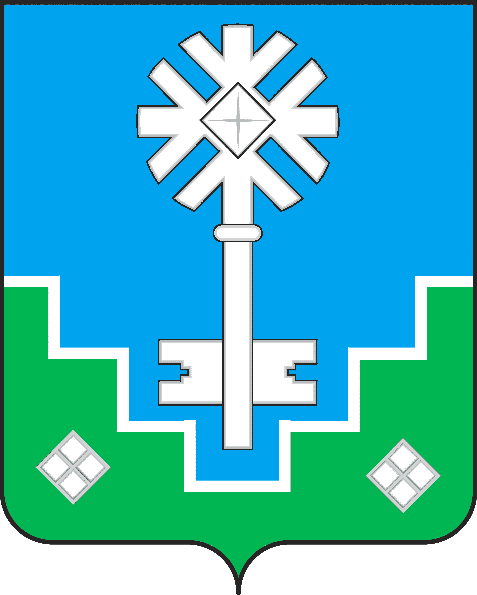 МИИРИНЭЙ ОРОЙУОНУН«Мииринэй куорат»МУНИЦИПАЛЬНАЙ ТЭРИЛЛИИ ДЬАhАЛТАТАУУРААХ